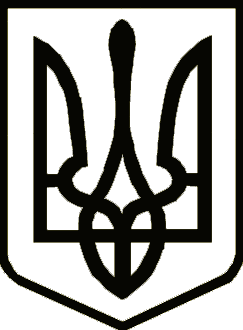 УкраїнаНОСІВСЬКА МІСЬКА РАДАЧЕРНІГІВСЬка ОБЛАСть                                            Р І Ш Е Н Н Я                                                        (шістнадцята сесія восьмого скликання )19 листопада 2021 року                         Носівка                              № 17/16/VIIІПро внесення змін до рішення 2 сесіїміської  ради від 11.12.2020 року «Про затвердження плану діяльностіз підготовки проектів регуляторнихактів на 2021 рік»   Відповідно до статті 26 Закону України "Про місцеве самоврядування в Україні", статті 7 Закону України "Про засади державної регуляторної політики у сфері господарської діяльності" щодо планування діяльності з підготовки проектів регуляторних актів, міська рада  в и р і ш и л а:             1.  Внести зміни в рішення другої сесії  міської ради восьмого скликання від 11.12.2020р.  №18/2/VIII  «Про затвердження плану діяльності з підготовки проектів регуляторних актів на 2021 рік», а  саме  додаток  "План діяльності з підготовки проектів регуляторних актів на 2021 рік" викласти в новій редакції (додається).         2. Контроль за виконанням даного рішення покласти на постійну комісію міської ради з питань соціально-економічного розвитку, бюджету, фінансів та підприємництва.Міський голова                                                        Володимир  ІГНАТЧЕНКО